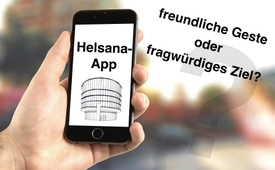 „Helsana App“: Freundliche Geste oder fragwürdiges Ziel?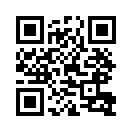 Eine der größeren Krankenkassen in der Schweiz, „Helsana“, bietet seit kurzem eine App an, bei der man durch die Angabe von sportlichen Aktivitäten, Vorsorgeuntersuchungen sowie Mitgliedschaften Punkte sammeln kann. Will „Helsana“ damit bei seinen Kunden tatsächlich einen gesunderen Lebensstil fördern oder geht es nicht vielmehr darum, Gesundheitsprofile auszuweiten?Helsana, eine der größeren Krankenkassen in der Schweiz, bietet seit kurzem eine App an, mit der man unter anderem durch sportliche Aktivitäten, Vorsorgeuntersuchungen, durch Mitgliedschaften im Bereich Sport, Bildung, Kinder&amp;amp;Jugend sowie Musik Punkte sammeln kann.
Diese Punkte sind bares Geld. Es können bis zu 300 Franken pro Jahr erwirtschaftet werden und das nicht nur bei Helsana selber, die Punkte ergeben auch Rabatte bei Partnerunternehmen wie Ringier, Axel Springer, Kiosk, und Sportartikelanbietern. Begründet wird diese Großzügigkeit so: „Helsana möchte Sie für einen gesundheitsbewussten Lebensstil und Ihre Treue zu uns belohnen.“ Was heute spielerisch anreizend daherkommt, kann sich schon morgen zu einem „Gesundheitsprofil“ ausweiten, an dem sich im Krankheitsfall die Leistungen orientieren. Das könnte bedeuten, dass z.B. alle Ungeimpften, Übergewichtigen, Raucher usw. von Leistungen ausgeschlossen sind oder gar nicht mehr versichert werden.von pb./ef.Quellen:https://www.helsana.ch/microsite/plus/#/?lang=deWü
https://www.helsana.ch/microsite/plus/#/Das könnte Sie auch interessieren:---Kla.TV – Die anderen Nachrichten ... frei – unabhängig – unzensiert ...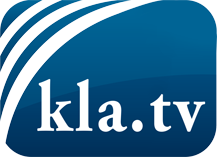 was die Medien nicht verschweigen sollten ...wenig Gehörtes vom Volk, für das Volk ...tägliche News ab 19:45 Uhr auf www.kla.tvDranbleiben lohnt sich!Kostenloses Abonnement mit wöchentlichen News per E-Mail erhalten Sie unter: www.kla.tv/aboSicherheitshinweis:Gegenstimmen werden leider immer weiter zensiert und unterdrückt. Solange wir nicht gemäß den Interessen und Ideologien der Systempresse berichten, müssen wir jederzeit damit rechnen, dass Vorwände gesucht werden, um Kla.TV zu sperren oder zu schaden.Vernetzen Sie sich darum heute noch internetunabhängig!
Klicken Sie hier: www.kla.tv/vernetzungLizenz:    Creative Commons-Lizenz mit Namensnennung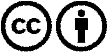 Verbreitung und Wiederaufbereitung ist mit Namensnennung erwünscht! Das Material darf jedoch nicht aus dem Kontext gerissen präsentiert werden. Mit öffentlichen Geldern (GEZ, Serafe, GIS, ...) finanzierte Institutionen ist die Verwendung ohne Rückfrage untersagt. Verstöße können strafrechtlich verfolgt werden.